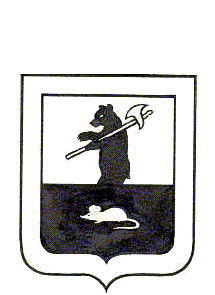 АДМИНИСТРАЦИЯ ГОРОДСКОГО ПОСЕЛЕНИЯ МЫШКИН	ПОСТАНОВЛЕНИЕ	г. Мышкин21.02.2020                                                                  № 38О внесении изменений в постановление Администрациигородского поселения Мышкин от 25.12.2019 № 311«Об утверждении состава комиссии по осуществлениюполномочий по внутреннему муниципальному контролю»В соответствии с Бюджетным кодексом Российской Федерации, Федеральным законом от 06.10.2003 № 131-ФЗ «Об общих принципах организации местного самоуправления в Российской Федерации», постановлением Администрации городского поселения Мышкин от 25.12.2019   № 309 «Об утверждении порядков осуществления контроля», ПОСТАНОВЛЯЕТ:1. Внести изменения в постановление Администрации городского поселения Мышкин от 25.12.2019 № 311 «Об утверждении состава комиссии по осуществлению полномочий по внутреннему муниципальному контролю» изложив приложение № 1 к постановлению в новой редакции.2. Контроль за исполнением настоящего постановления возложить на заместителя Главы Администрации городского поселения Мышкин.3. Настоящее постановление вступает в силу с момента подписания.Глава городскогопоселения Мышкин	   Е.В. ПетровПриложение 1 к постановлениюАдминистрации городского поселения Мышкинот 21.02.2020 № 38Комиссия по осуществлению полномочийпо внутреннему муниципальному контролю1. Кошутина Анна Александровна – заместитель Главы Администрации городского поселения Мышкин – председатель комиссии;2. Боброва Эльвира Сергеевна – начальник организационно-правового отдела Администрации городского поселения Мышкин – заместитель председателя комиссии;3. Пшеничная Юлия Владимировна – ведущий специалист Администрации городского поселения Мышкин - секретарь комиссии.Члены комиссии:4. Борисова Оксана Николаевна – консультант Администрации городского поселения Мышкин;5. Чижова Елена Германовна – консультант Администрации городского поселения Мышкин;6. Белова Надежда Николаевна – ведущий специалист Администрации городского поселения Мышкин